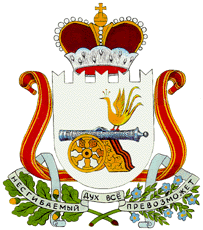 Р Е Ш Е Н И ЕОт  11 марта 2019 года                                                            № 4  Об утверждении проекта  отчета об исполнении бюджета муниципального образования  Корохоткинского сельского поселения Смоленского района Смоленской области за 2018 год Статья 11. Утвердить проект отчета об исполнении бюджета муниципального образования Корохоткинского сельского поселения Смоленского  района Смоленской области за 2018 год по доходам в сумме 61 015,0 тыс. рублей, по расходам в сумме 63 079,2 тыс. рублей с превышением расходов над доходами (дефицит бюджета муниципального образования Корохоткинского сельского поселения Смоленского района Смоленской области) в сумме 2 064,2 тыс. рублей.Статья 2Утвердить показатели:          1. доходов  бюджета муниципального образования Корохоткинского сельского поселения Смоленского района Смоленской области за 2018 год по кодам классификации доходов бюджетов согласно приложению № 1 к настоящему решению;          2. расходов бюджета муниципального образования Корохоткинского сельского поселения Смоленского района Смоленской области за 2018 год по ведомственной структуре расходов бюджетов  согласно приложению № 2 к настоящему решению;3. расходов бюджета муниципального образования Корохоткинского сельского поселения Смоленского района Смоленской области за 2018 год по разделам и подразделам классификации расходов бюджетов согласно приложению № 3 к настоящему решению;4. источников финансирования дефицита бюджета муниципального образования Корохоткинского сельского поселения Смоленского района Смоленской области за 2018 год по кодам классификации источников финансирования дефицита бюджетов согласно приложению № 4 к настоящему решению.Статья 3Настоящее решение опубликовать в газете «Сельская правда». Статья 4Настоящее решение вступает в силу с момента официального опубликования. Глава муниципального образованияКорохоткинского сельского поселенияСмоленского района Смоленской области                                В.Н.АлексеенковПриложение 1к решению Совета депутатов Корохоткинского сельского поселения Смоленского района Смоленской области от «11» марта 2019года № 4«Об утверждении проекта отчета об  исполнении бюджета муниципального образования Корохоткинского сельского поселения Смоленского района Смоленской области за 2018год»Приложение 2к решению Совета депутатов Корохоткинского сельского поселения Смоленского района Смоленской области от «11» марта 2019года № 4«Об утверждении проекта отчета об  исполнении бюджета муниципального образования Корохоткинского сельского поселения Смоленского района Смоленской области за 2018год»Расходы бюджета муниципального образования Корохоткинского сельского поселения Смоленского района Смоленской области за 2018год по ведомственной структуре расходов бюджетатыс.рубПриложение 3к решению Совета депутатов Корохоткинского сельского поселения Смоленского района Смоленской области от «11» марта 2019года № 4«Об утверждении проекта отчета об  исполнении бюджета муниципального образования Корохоткинского сельского поселения Смоленского района Смоленской области за 2018год»Расходы бюджета муниципального образования Корохоткинского сельского поселения Смоленского района Смоленской области  за 2018год по разделам и по подразделам классификации расходов бюджета	     тыс.руб.Приложение 4к решению Совета депутатов Корохоткинского сельского поселения Смоленского района Смоленской области от «11» марта 2019года № 4«Об утверждении проекта отчета об  исполнении бюджета муниципального образования Корохоткинского сельского поселения Смоленского района Смоленской области за 2018год»Источники финансирования дефицита бюджета муниципального образования Корохоткинского сельского поселения Смоленского района Смоленской области в 2018году по кодам классификации  источников финансирования дефицита бюджета                                                                                                                           тыс.руб.СОВЕТ ДЕПУТАТОВ КОРОХОТКИНСКОГО  СЕЛЬСКОГО     ПОСЕЛЕНИЯ СМОЛЕНСКОГО  РАЙОНА СМОЛЕНСКОЙ ОБЛАСТИДоходы бюджета муниципального образования Корохоткинского сельского поселения Смоленского района Смоленской области за 2018 год по кодам классификации доходов бюджетовДоходы бюджета муниципального образования Корохоткинского сельского поселения Смоленского района Смоленской области за 2018 год по кодам классификации доходов бюджетовДоходы бюджета муниципального образования Корохоткинского сельского поселения Смоленского района Смоленской области за 2018 год по кодам классификации доходов бюджетовДоходы бюджета муниципального образования Корохоткинского сельского поселения Смоленского района Смоленской области за 2018 год по кодам классификации доходов бюджетовДоходы бюджета муниципального образования Корохоткинского сельского поселения Смоленского района Смоленской области за 2018 год по кодам классификации доходов бюджетов тыс. руб. тыс. руб. тыс. руб. тыс. руб. тыс. руб.Наименование показателяКодКассовое исполнениеНаименование показателяКодКассовое исполнение      Федеральное казначейство1002 347,8        Доходы от уплаты акцизов на дизельное топливо, подлежащие распределению между бюджетами субъектов Российской Федерации и местными бюджетами с учетом установленных дифференцированных нормативов отчислений в местные бюджеты100103022300100001101 046,1        Доходы от уплаты акцизов на моторные масла для дизельных и (или) карбюраторных (инжекторных) двигателей, подлежащие распределению между бюджетами субъектов Российской Федерации и местными бюджетами с учетом установленных дифференцированных нормативов отчислений в местные бюджеты1001030224001000011010,1        Доходы от уплаты акцизов на автомобильный бензин, подлежащие распределению между бюджетами субъектов Российской Федерации и местными бюджетами с учетом  установленных дифференцированных нормативов отчислений в местные бюджеты100103022500100001101 526,0        Доходы от уплаты акцизов на прямогонный бензин, подлежащие распределению между бюджетами субъектов Российской Федерации  и местными бюджетами с учетом установленных дифференцированных нормативов отчислений в местные бюджеты10010302260010000110-234,4      Федеральная налоговая служба18211 618,4        Налог на доходы физических лиц с доходов, источником которых является налоговый агент, за исключением доходов, в отношении которых исчисление и уплата налога осуществляются в соответствии со статьями 227, 227.1 и 228 Налогового кодекса Российской Федерации (сумма платежа (перерасчеты, недоимка и задолженность по соответствующему платежу, в том числе по отмененному)182101020100110001105 883,7        Налог на доходы физических лиц с доходов, источником которых является налоговый агент, за исключением доходов, в отношении которых исчисление и уплата налога осуществляются в соответствии со статьями 227, 227.1 и 228 Налогового кодекса Российской Федерации (пени по соответствующему платежу)182101020100121001105,6        Налог на доходы физических лиц с доходов, источником которых является налоговый агент, за исключением доходов, в отношении которых исчисление и уплата налога осуществляются в соответствии со статьями 227, 227.1 и 228 Налогового кодекса Российской Федерации (суммы денежных взысканий (штрафов) по соответствующему платежу согласно законодательству Российской Федерации)182101020100130001108,5        Налог на доходы физических лиц с доходов, источником которых является налоговый агент, за исключением доходов, в отношении которых исчисление и уплата налога осуществляются в соответствии со статьями 227, 227.1 и 228 Налогового кодекса Российской Федерации (прочие поступления)18210102010014000110        Налог на доходы физических лиц с доходов, полученных от осуществления деятельности физическими лицами, зарегистрированными в качестве индивидуальных предпринимателей, нотариусов, занимающихся частной практикой, адвокатов, учредивших адвокатские кабинеты, и других лиц, занимающихся частной практикой в соответствии со статьей 227 Налогового кодекса Российской Федерации (сумма платежа (перерасчеты, недоимка и задолженность по соответствующему платежу, в том числе по отмененному)182101020200110001106,9        Налог на доходы физических лиц с доходов, полученных от осуществления деятельности физическими лицами, зарегистрированными в качестве индивидуальных предпринимателей, нотариусов, занимающихся частной практикой, адвокатов, учредивших адвокатские кабинеты, и других лиц, занимающихся частной практикой в соответствии со статьей 227 Налогового кодекса Российской Федерации (пени по соответствующему платежу)18210102020012100110        Налог на доходы физических лиц с доходов, полученных от осуществления деятельности физическими лицами, зарегистрированными в качестве индивидуальных предпринимателей, нотариусов, занимающихся частной практикой, адвокатов, учредивших адвокатские кабинеты, и других лиц, занимающихся частной практикой в соответствии со статьей 227 Налогового кодекса Российской Федерации (суммы денежных взысканий (штрафов) по соответствующему платежу согласно законодательству Российской Федерации)182101020200130001100,2        Налог на доходы физических лиц с доходов, полученных физическими лицами в соответствии со статьей 228 Налогового кодекса Российской Федерации (сумма платежа (перерасчеты, недоимка и задолженность по соответствующему платежу, в том числе по отмененному)1821010203001100011051,4        Налог на доходы физических лиц с доходов, полученных физическими лицами в соответствии со статьей 228 Налогового кодекса Российской Федерации (пени по соответствующему платежу)182101020300121001100,8        Налог на доходы физических лиц с доходов, полученных физическими лицами в соответствии со статьей 228 Налогового кодекса Российской Федерации (суммы денежных взысканий (штрафов) по соответствующему платежу согласно законодательству Российской Федерации)182101020300130001100,4        Налог на доходы физических лиц с доходов, полученных физическими лицами в соответствии со статьей 228 Налогового кодекса Российской Федерации (прочие поступления)18210102030014000110        Единый сельскохозяйственный налог (сумма платежа (перерасчеты, недоимка и задолженность по соответствующему платежу, в том числе по отмененному)1821050301001100011041,8        Единый сельскохозяйственный налог (пени по соответствующему платежу)182105030100121001101,3        Налог на имущество физических лиц, взимаемый по ставкам, применяемым к объектам налогообложения, расположенным в границах сельских поселений (сумма платежа (перерасчеты, недоимка и задолженность по соответствующему платежу, в том числе по отмененному)18210601030101000110333,1        Налог на имущество физических лиц, взимаемый по ставкам, применяемым к объектам налогообложения, расположенным в границах сельских поселений (пени по соответствующему платежу)182106010301021001104,3        Налог на имущество физических лиц, взимаемый по ставкам, применяемым к объектам налогообложения, расположенным в границах сельских поселений (прочие поступления)18210601030104000110        Земельный налог с организаций, обладающих земельным участком, расположенным в границах сельских поселений (сумма платежа (перерасчеты, недоимка и задолженность по соответствующему платежу, в том числе по отмененному)182106060331010001102 639,9        Земельный налог с организаций, обладающих земельным участком, расположенным в границах сельских поселений (пени по соответствующему платежу)1821060603310210011084,2        Земельный налог с организаций, обладающих земельным участком, расположенным в границах сельских поселений (суммы денежных взысканий (штрафов) по соответствующему платежу согласно законодательству Российской Федерации)182106060331030001106,6        Земельный налог с физических лиц, обладающих земельным участком, расположенным в границах сельских поселений (сумма платежа (перерасчеты, недоимка и задолженность по соответствующему платежу, в том числе по отмененному)182106060431010001102 475,1        Земельный налог с физических лиц, обладающих земельным участком, расположенным в границах сельских поселений (пени по соответствующему платежу)1821060604310210011074,6        Земельный налог с физических лиц, обладающих земельным участком, расположенным в границах сельских поселений (прочие поступления)18210606043104000110финансовое управление Администрации муниципального образования "Смоленский район" Смоленской области9122 058,4        Дотации бюджетам сельских поселений на выравнивание бюджетной обеспеченности912202150011000001512 058,4        Перечисления из бюджетов сельских поселений (в бюджеты поселений) для осуществления возврата (зачета) излишне уплаченных или излишне взысканных сумм налогов, сборов и иных платежей, а также сумм процентов за несвоевременное осуществление такого возврата и процентов, начисленных на излишне взысканные суммы91220805000100000180      Администрация Корохоткинского сельского поселения Смоленского района Смоленской области93044 990,4        Доходы, получаемые в виде арендной платы, а также средства от продажи права на заключение договоров аренды за земли, находящиеся в собственности сельских поселений (за исключением земельных участков муниципальных бюджетных и автономных учреждений)9301110502510000012022,5        Доходы от сдачи в аренду имущества, находящегося в оперативном управлении органов управления сельских поселений и созданных ими учреждений (за исключением имущества муниципальных бюджетных и автономных учреждений)930111050351000381201,9        Прочие доходы от компенсации затрат бюджетов сельских поселений93011302995100000130        Доходы от реализации иного имущества, находящегося в собственности сельских поселений (за исключением имущества муниципальных бюджетных и автономных учреждений, а также имущества муниципальных унитарных предприятий, в том числе казенных), в части реализации93011402053100000410        Доходы от продажи земельных участков, находящихся в собственности сельских поселений (за исключением земельных участков муниципальных бюджетных и автономных учреждений)93011406025100000430        Невыясненные поступления, зачисляемые в бюджеты сельских поселений93011701050100000180        Субсидии бюджетам сельских поселений на софинансирование капитальных вложений в объекты муниципальной собственности93020220077100000151        Субсидии бюджетам сельских поселений на строительство и реконструкцию сетей водоснабжения930202200771000311514 987,7        Субсидии бюджетам сельских поселений на развитие газоснабжения в сельской местности в рамках ФЦП "Устойчивое развитие сельских территорий на 2014-2017 годы и на период до 2020 года"930202200771000321511 300,4        Прочие субсидии бюджетам сельских поселений930202299991000001513 256,3        Субсидии бюджетам сельских поселений на капитальный ремонт и ремонт автомобильных дорог общего пользования населенных пунктов9302022999910005215135 137,1        Субсидии бюджетам сельских поселений на модернизацию систем теплоснабжения, централизованного водоснабжения, централизованного водоотведения93020229999100078151        Субвенции бюджетам сельских поселений на осуществление первичного воинского учета на территориях, где отсутствуют военные комиссариаты93020235118100000151284,5Итого доходовИтого доходов61 015,0Наименование показателяВед.Разд.Ц.ст.Расх.Касс. расходНаименование показателяВед.Разд.Ц.ст.Расх.Касс. расход    Администрация Корохоткинского сельского поселения Смоленского района Смоленской области9300000000000000000063 079,2      ОБЩЕГОСУДАРСТВЕННЫЕ ВОПРОСЫ930010000000000000005 332,8        Функционирование высшего должностного лица субъекта Российской Федерации и муниципального образования93001020000000000000499,6          Непрограммные мероприятия93001029900000000000499,6            Непрограммные мероприятия на обеспечение деятельности Смоленской районной Думы, депутатов, КРК, Администрации МО "Смоленский район", Финуправления, Администраций СП930010299Я0000000000499,6              Расходы на обеспечение деятельности главы муниципального образования930010299Я0200140000499,6                Расходы на выплаты персоналу в целях обеспечения выполнения функций государственными (муниципальными) органами, казенными учреждениями, органами управления государственными внебюджетными фондами930010299Я0200140100499,6                  Расходы на выплаты персоналу государственных (муниципальных) органов930010299Я0200140120499,6        Функционирование законодательных (представительных) органов государственной власти и представительных органов муниципальных образований9300103000000000000054,3          Непрограммные мероприятия9300103990000000000054,3            Непрограммные мероприятия на обеспечение деятельности Смоленской районной Думы, депутатов, КРК, Администрации МО "Смоленский район", Финуправления, Администраций СП930010399Я000000000054,3              Расходы на обеспечение деятельности  депутатов законодательных органов местного самоуправления Смоленского района930010399Я040014000054,3                Расходы на выплаты персоналу в целях обеспечения выполнения функций государственными (муниципальными) органами, казенными учреждениями, органами управления государственными внебюджетными фондами930010399Я040014010054,3                  Расходы на выплаты персоналу государственных (муниципальных) органов930010399Я040014012054,3        Функционирование Правительства Российской Федерации, высших исполнительных органов государственной власти субъектов Российской Федерации, местных администраций930010400000000000004 457,2          Непрограммные мероприятия930010499000000000004 457,2            Непрограммные мероприятия на обеспечение деятельности Смоленской районной Думы, депутатов, КРК, Администрации МО "Смоленский район", Финуправления, Администраций СП930010499Я00000000004 457,2              Расходы на обеспечение функций  органов местного самоуправления930010499Я05001400004 457,2                Расходы на выплаты персоналу в целях обеспечения выполнения функций государственными (муниципальными) органами, казенными учреждениями, органами управления государственными внебюджетными фондами930010499Я05001401002 326,6                  Расходы на выплаты персоналу государственных (муниципальных) органов930010499Я05001401202 326,6                Закупка товаров, работ и услуг для обеспечения государственных (муниципальных) нужд930010499Я05001402002 117,5                  Иные закупки товаров, работ и услуг для обеспечения государственных (муниципальных) нужд930010499Я05001402402 117,5                Иные бюджетные ассигнования930010499Я050014080013,1                  Уплата налогов, сборов и иных платежей930010499Я050014085013,1        Обеспечение деятельности финансовых, налоговых и таможенных органов и органов финансового (финансово-бюджетного) надзора9300106000000000000019,0          Непрограммные мероприятия9300106990000000000019,0            Непрограммные мероприятия на обеспечение деятельности Смоленской районной Думы, депутатов, КРК, Администрации МО "Смоленский район", Финуправления, Администраций СП930010699Я000000000019,0              Иные межбюджетные трансферты из бюджетов сельских поселений в бюджет муниципального района на решение вопросов местного значения930010699Я05П200200019,0                Расходы на выплаты персоналу в целях обеспечения выполнения функций государственными (муниципальными) органами, казенными учреждениями, органами управления государственными внебюджетными фондами930010699Я05П200210019,0                  Расходы на выплаты персоналу государственных (муниципальных) органов930010699Я05П200212019,0                Межбюджетные трансферты930010699Я05П20025000,0                  Иные межбюджетные трансферты930010699Я05П20025400,0        Резервные фонды930011100000000000000,0          Резервный фонд930011124000000000000,0              Резервный фонд Администраций муниципального образования930011124010000000000,0                Иные бюджетные ассигнования930011124010000008000,0                  Резервные средства930011124010000008700,0        Другие общегосударственные вопросы93001130000000000000302,7          Обеспечение содержания, обслуживания и распоряжения объектами муниципальной собственности  в муниципальном образовании  "Смоленский район" Смоленской области"93001131700000000000269,6            Мероприятия на обеспечение содержания, обслуживания и распоряжения объектами муниципальной собственности в муниципальном образовании "Смоленский район" Смоленской области"930011317Я0000000000269,6              Обеспечение содержания, обслуживания и распоряжения объектами муниципальной собственности  в муниципальном образовании  "Смоленский район" Смоленской области"930011317Я0121741000269,6                Закупка товаров, работ и услуг для обеспечения государственных (муниципальных) нужд930011317Я012174120018,0                  Иные закупки товаров, работ и услуг для обеспечения государственных (муниципальных) нужд930011317Я012174124018,0                Иные бюджетные ассигнования930011317Я0121741800251,6                  Исполнение судебных актов930011317Я01217418306,9                  Уплата налогов, сборов и иных платежей930011317Я0121741850244,6          Непрограммные мероприятия9300113990000000000033,1            Финансирование прочих непрограммных мероприятий9300113992000000000033,1              Проведение семинаров, фестивалей, конкурсов, единовременное денежное вознаграждении иные расходы9300113992022064000033,1                Закупка товаров, работ и услуг для обеспечения государственных (муниципальных) нужд9300113992022064020033,1                  Иные закупки товаров, работ и услуг для обеспечения государственных (муниципальных) нужд9300113992022064024033,1      НАЦИОНАЛЬНАЯ ОБОРОНА93002000000000000000284,5        Мобилизационная и вневойсковая подготовка93002030000000000000284,5          Субвенция, субсидия на осуществление государственных полномочий в муниципальном образовании  "Смоленский район" Смоленской области93002037800000000000284,5            Передача государственных полномочий930020378Я0000000000284,5              Субвенции на осуществление первичного воинского учета, на территориях, где отсутствуют военные комиссариаты930020378Я0051180000284,5                Расходы на выплаты персоналу в целях обеспечения выполнения функций государственными (муниципальными) органами, казенными учреждениями, органами управления государственными внебюджетными фондами930020378Я0051180100193,7                  Расходы на выплаты персоналу государственных (муниципальных) органов930020378Я0051180120193,7                Закупка товаров, работ и услуг для обеспечения государственных (муниципальных) нужд930020378Я005118020090,8                  Иные закупки товаров, работ и услуг для обеспечения государственных (муниципальных) нужд930020378Я005118024090,8      НАЦИОНАЛЬНАЯ БЕЗОПАСНОСТЬ И ПРАВООХРАНИТЕЛЬНАЯ ДЕЯТЕЛЬНОСТЬ930030000000000000005,8        Обеспечение пожарной безопасности930031000000000000005,8          Непрограммные мероприятия930031099000000000005,8            Непрограммные мероприятия на обеспечение деятельности Смоленской районной Думы, депутатов, КРК, Администрации МО "Смоленский район", Финуправления, Администраций СП930031099Я00000000005,8              Обеспечение деятельности добровольных пожарных дружин и мероприятия по обеспечению пожарной безопасности930031099Я00120900005,8                Закупка товаров, работ и услуг для обеспечения государственных (муниципальных) нужд930031099Я00120902005,8                  Иные закупки товаров, работ и услуг для обеспечения государственных (муниципальных) нужд930031099Я00120902405,8      НАЦИОНАЛЬНАЯ ЭКОНОМИКА9300400000000000000038 361,8        Водное хозяйство930040600000000000000,0          Непрограммные мероприятия930040699000000000000,0            Непрограммные мероприятия на обеспечение деятельности Смоленской районной Думы, депутатов, КРК, Администрации МО "Смоленский район", Финуправления, Администраций СП930040699Я00000000000,0              Основные мероприятия на осуществление отдельных полномочий в области водных отношений930040699Я01010150000,0                Закупка товаров, работ и услуг для обеспечения государственных (муниципальных) нужд930040699Я01010152000,0                  Иные закупки товаров, работ и услуг для обеспечения государственных (муниципальных) нужд930040699Я01010152400,0        Дорожное хозяйство (дорожные фонды)9300409000000000000038 262,8          МП Совершенствование и развитие автомобильных дорог Смоленского района Смоленской области9300409050000000000038 262,8            Основные мероприятия на реализацию МП "Совершенствование и развитие сети автомобильных дорог общего пользования Смоленского района Смоленской области"930040905Я000000000038 262,8              Финансирование основных мероприятий на реализацию МП "Совершенствование и развитие сети автомобильных дорог общего пользования Смоленского района Смоленской области". Развитие и совершенствование сети автомобильных дорог930040905Я01216140003 030,1                Закупка товаров, работ и услуг для обеспечения государственных (муниципальных) нужд930040905Я01216142003 030,1                  Иные закупки товаров, работ и услуг для обеспечения государственных (муниципальных) нужд930040905Я01216142403 030,1              Субсидии на проектирование и строительство реконструкцию капитальный ремонт и ремонт автомобильных дорог общего пользования местного значения с твердым покрытием до сельских населенных пунктов не имеющих круглогодичной связи с сетью930040905Я018050000035 137,1                Закупка товаров, работ и услуг для обеспечения государственных (муниципальных) нужд930040905Я01805002001 459,1                  Иные закупки товаров, работ и услуг для обеспечения государственных (муниципальных) нужд930040905Я01805002401 459,1                Капитальные вложения в объекты государственной (муниципальной) собственности930040905Я018050040033 678,0                  Бюджетные инвестиции930040905Я018050041033 678,0              Субсидии на проектирование. строительство. реконструкцию. капитальный ремонт и ремонт автомобильных дорог общего пользования местного значения930040905Я01812600000,0                Закупка товаров, работ и услуг для обеспечения государственных (муниципальных) нужд930040905Я01812602000,0                  Иные закупки товаров, работ и услуг для обеспечения государственных (муниципальных) нужд930040905Я01812602400,0                Капитальные вложения в объекты государственной (муниципальной) собственности930040905Я01812604000,0                  Бюджетные инвестиции930040905Я01812604100,0              Софинансирование на проектирование и строительство автомобильных дорог местного значения930040905Я01S050000094,3                Закупка товаров, работ и услуг для обеспечения государственных (муниципальных) нужд930040905Я01S050020017,5                  Иные закупки товаров, работ и услуг для обеспечения государственных (муниципальных) нужд930040905Я01S050024017,5                Капитальные вложения в объекты государственной (муниципальной) собственности930040905Я01S050040076,8                  Бюджетные инвестиции930040905Я01S050041076,8              Софинансирование на проектирование. строительство. реконструкцию. капитальный ремонт и ремонт автомобильных дорог общего пользования местного значения930040905Я01S12600001,4                Капитальные вложения в объекты государственной (муниципальной) собственности930040905Я01S12604001,4                  Бюджетные инвестиции930040905Я01S12604101,4        Другие вопросы в области национальной экономики9300412000000000000099,0          Обеспечение содержания, обслуживания и распоряжения объектами муниципальной собственности  в муниципальном образовании  "Смоленский район" Смоленской области"9300412170000000000099,0            Мероприятия на обеспечение содержания, обслуживания и распоряжения объектами муниципальной собственности в муниципальном образовании "Смоленский район" Смоленской области"930041217Я000000000099,0              Мероприятия по землеустройству, землепользованию930041217Я012174200099,0                Закупка товаров, работ и услуг для обеспечения государственных (муниципальных) нужд930041217Я012174220099,0                  Иные закупки товаров, работ и услуг для обеспечения государственных (муниципальных) нужд930041217Я012174224099,0      ЖИЛИЩНО-КОММУНАЛЬНОЕ ХОЗЯЙСТВО9300500000000000000016 932,4        Жилищное хозяйство93005010000000000000131,2          Модернизация объектов коммунальной инфраструктуры и прочие мероприятия в сфере жилищно - коммунального хозяйства93005010600000000000131,2            Основные мероприятия по реализации модернизации объектов коммунальной инфраструктуры и прочих мероприятия в сфере жилищно - коммунального хозяйства930050106Я0000000000131,2              Основные мероприятия по проведению капитального, текущего ремонта муниципального жилого фонда930050106Я01400000000,0                Закупка товаров, работ и услуг для обеспечения государственных (муниципальных) нужд930050106Я01400002000,0                  Иные закупки товаров, работ и услуг для обеспечения государственных (муниципальных) нужд930050106Я01400002400,0              Основные мероприятия по оплате взносов на капитальный ремонт муниципального жилого фонда930050106Я0240000000131,2                Закупка товаров, работ и услуг для обеспечения государственных (муниципальных) нужд930050106Я0240000200131,2                  Иные закупки товаров, работ и услуг для обеспечения государственных (муниципальных) нужд930050106Я0240000240131,2        Коммунальное хозяйство9300502000000000000011 330,7          Модернизация объектов коммунальной инфраструктуры и прочие мероприятия в сфере жилищно - коммунального хозяйства9300502060000000000011 330,7            Основные мероприятия по реализации модернизации объектов коммунальной инфраструктуры и прочих мероприятия в сфере жилищно - коммунального хозяйства930050206Я000000000011 330,7              Основные мероприятия по выравниванию выпадающих доходов и прочие мероприятия  в сфере коммунального хозяйства930050206Я0260160000774,5                Закупка товаров, работ и услуг для обеспечения государственных (муниципальных) нужд930050206Я0260160200691,9                  Иные закупки товаров, работ и услуг для обеспечения государственных (муниципальных) нужд930050206Я0260160240691,9                Иные бюджетные ассигнования930050206Я026016080082,5                  Субсидии юридическим лицам (кроме некоммерческих организаций), индивидуальным предпринимателям, физическим лицам - производителям товаров, работ, услуг930050206Я026016081082,5              Субсидии на реализацию мероприятий по устойчивому развитию сельских территорий. на развитие газификации в сельской области930050206Я02L56720001 368,9                Капитальные вложения в объекты государственной (муниципальной) собственности930050206Я02L56724001 368,9                  Бюджетные инвестиции930050206Я02L56724101 368,9              Субсидии на развитие водоснабжения в сельской местности930050206Я02L56730005 250,2                Капитальные вложения в объекты государственной (муниципальной) собственности930050206Я02L56734005 250,2                  Бюджетные инвестиции930050206Я02L56734105 250,2              Софинансирование на модернизацию систем теплоснабжения. централизованного водоснабжения. централизованного водоотведения (включая областные средства и средства местного бюджета)930050206Я02S06800003 793,6                Закупка товаров, работ и услуг для обеспечения государственных (муниципальных) нужд930050206Я02S06802000,0                  Иные закупки товаров, работ и услуг для обеспечения государственных (муниципальных) нужд930050206Я02S06802400,0                Капитальные вложения в объекты государственной (муниципальной) собственности930050206Я02S06804003 793,6                  Бюджетные инвестиции930050206Я02S06804103 793,6              Софинансирование на модернизацию систем теплоснабжения. централизованного водоснабжения. централизованного водоотведения930050206Я02S80680000,0                Закупка товаров, работ и услуг для обеспечения государственных (муниципальных) нужд930050206Я02S80682000,0                  Иные закупки товаров, работ и услуг для обеспечения государственных (муниципальных) нужд930050206Я02S80682400,0              Софинансирование на модернизацию, реконструкцию водопроводных сетей, систем водоподготовки ,насосных станций930050206Я0S81410000143,6                Капитальные вложения в объекты государственной (муниципальной) собственности930050206Я0S81410400143,6                  Бюджетные инвестиции930050206Я0S81410410143,6          Субсидии для софинансирования расходов в рамках реализации ОГП "Развития сельского хозяйства и регулирования с/х продукции, сырья и продовольствия в Смоленской области" на развитие водоснабжения  и газоснабжения в сельской местности930050213000000000000,0            Субсидии для софинансирования расходов в рамках реализации ОГП "Развития сельского хозяйства и регулирования с/х продукции, сырья и продовольствия в Смоленской области" на развитие газификацию в сельской местности930050213100000000000,0              Софинансирование субсидий  в рамках реализации ОГП "Развития сельского хозяйства и регулирования с/х продукции, сырья и продовольствия в Смоленской области" на развитие газификацию в сельской местности (местный бюджет).МЦП"Устойчивое развитие сельских территорий на 2014-2017 и на период до 2020 года"93005021310S804600000,0                Закупка товаров, работ и услуг для обеспечения государственных (муниципальных) нужд93005021310S804602000,0                  Иные закупки товаров, работ и услуг для обеспечения государственных (муниципальных) нужд93005021310S804602400,0                Капитальные вложения в объекты государственной (муниципальной) собственности93005021310S804604000,0                  Бюджетные инвестиции93005021310S804604100,0            Субсидии для софинансирования расходов в рамках реализации ОГП "Развития сельского хозяйства и регулирования с/х продукции, сырья и продовольствия в Смоленской области" на развитие водоснабжения в сельской местности930050213200000000000,0              Софинансирование субсидий для софинансирования расходов в рамках реализации ОГП "Развития сельского хозяйства и регулирования с/х продукции, сырья и продовольствия в Смоленской области" на развитие водоснабжения в сельской местности  местный бюджет93005021320S804700000,0                Капитальные вложения в объекты государственной (муниципальной) собственности93005021320S804704000,0                  Бюджетные инвестиции93005021320S804704100,0        Благоустройство930050300000000000005 470,4          Модернизация объектов коммунальной инфраструктуры и прочие мероприятия в сфере жилищно - коммунального хозяйства930050306000000000003 551,5            Основные мероприятия по реализации модернизации объектов коммунальной инфраструктуры и прочих мероприятия в сфере жилищно - коммунального хозяйства930050306Я00000000003 551,5              Прочее благоустройство в сфере коммунального хозяйства930050306Я01201600003 546,5                Закупка товаров, работ и услуг для обеспечения государственных (муниципальных) нужд930050306Я01201602003 546,5                  Иные закупки товаров, работ и услуг для обеспечения государственных (муниципальных) нужд930050306Я01201602403 546,5              Обеспечение оказания ритуальных услуг и содержание мест захоронения930050306Я01210140005,0                Закупка товаров, работ и услуг для обеспечения государственных (муниципальных) нужд930050306Я01210142005,0                  Иные закупки товаров, работ и услуг для обеспечения государственных (муниципальных) нужд930050306Я01210142405,0          МП Энергосбережение и энергоэффективность Смол рай930050316000000000001 918,9            Финансирование расходов в рамках МП Энергосбережение и энергоэффективность Смол рай930050316Я00000000001 918,9              Основные мероприятия в рамках МП Энергосбережение и энергоэффективность по уличному освещению930050316Я01601600001 918,9                Закупка товаров, работ и услуг для обеспечения государственных (муниципальных) нужд930050316Я01601602001 915,0                  Иные закупки товаров, работ и услуг для обеспечения государственных (муниципальных) нужд930050316Я01601602401 915,0                Иные бюджетные ассигнования930050316Я01601608003,9                  Уплата налогов, сборов и иных платежей930050316Я01601608503,9      КУЛЬТУРА, КИНЕМАТОГРАФИЯ930080000000000000001 529,8        Культура930080100000000000001 529,8          Муниципальная программа "Развитие культуры на селе"930080102000000000001 529,8            Подпрограмма "Развитие культуры на селе" Обеспечение деятельности учреждений культуры930080102300000000001 529,8              Расходы на обеспечение деятельности учреждений культуры93008010230120150000787,7                Предоставление субсидий бюджетным, автономным учреждениям и иным некоммерческим организациям93008010230120150600787,7                  Субсидии бюджетным учреждениям93008010230120150610787,7              Расходы на обеспечение деятельности МКУ ВИМ "Во славу Отчизне"93008010230220150000742,1                Расходы на выплаты персоналу в целях обеспечения выполнения функций государственными (муниципальными) органами, казенными учреждениями, органами управления государственными внебюджетными фондами93008010230220150100595,6                  Расходы на выплаты персоналу казенных учреждений93008010230220150110595,6                Закупка товаров, работ и услуг для обеспечения государственных (муниципальных) нужд93008010230220150200146,0                  Иные закупки товаров, работ и услуг для обеспечения государственных (муниципальных) нужд93008010230220150240146,0                Иные бюджетные ассигнования930080102302201508000,6                  Уплата налогов, сборов и иных платежей930080102302201508500,6      ФИЗИЧЕСКАЯ КУЛЬТУРА И СПОРТ93011000000000000000632,2        Другие вопросы в области физической культуры и спорта93011050000000000000632,2          МП "Развитие физической культуры и спорта в муниципальном образовании  "Смоленский район" Смоленской области93011050300000000000632,2            Обеспечение деятельности физической культуры и спорта в муниципальном образовании  "Смоленский район" Смоленской области930110503Я0000000000632,2              Основные мероприятия, направленные на формирование здорового образа жизни населения930110503Я0320150000632,2                Закупка товаров, работ и услуг для обеспечения государственных (муниципальных) нужд930110503Я0320150200632,2                  Иные закупки товаров, работ и услуг для обеспечения государственных (муниципальных) нужд930110503Я0320150240632,2ВСЕГО РАСХОДОВ:ВСЕГО РАСХОДОВ:ВСЕГО РАСХОДОВ:ВСЕГО РАСХОДОВ:ВСЕГО РАСХОДОВ:63 079,2Наименование показателяРазд.Касс. расходНаименование показателяРазд.Касс. расход    ОБЩЕГОСУДАРСТВЕННЫЕ ВОПРОСЫ01005 332,8      Функционирование высшего должностного лица субъекта Российской Федерации и муниципального образования0102499,6      Функционирование законодательных (представительных) органов государственной власти и представительных органов муниципальных образований010354,3      Функционирование Правительства Российской Федерации, высших исполнительных органов государственной власти субъектов Российской Федерации, местных администраций01044 457,2      Обеспечение деятельности финансовых, налоговых и таможенных органов и органов финансового (финансово-бюджетного) надзора010619,0      Резервные фонды01110,0      Другие общегосударственные вопросы0113302,7    НАЦИОНАЛЬНАЯ ОБОРОНА0200284,5      Мобилизационная и вневойсковая подготовка0203284,5    НАЦИОНАЛЬНАЯ БЕЗОПАСНОСТЬ И ПРАВООХРАНИТЕЛЬНАЯ ДЕЯТЕЛЬНОСТЬ03005,8      Обеспечение пожарной безопасности03105,8    НАЦИОНАЛЬНАЯ ЭКОНОМИКА040038 361,8      Водное хозяйство04060,0      Дорожное хозяйство (дорожные фонды)040938 262,8      Другие вопросы в области национальной экономики041299,0    ЖИЛИЩНО-КОММУНАЛЬНОЕ ХОЗЯЙСТВО050016 932,4      Жилищное хозяйство0501131,2      Коммунальное хозяйство050211 330,7      Благоустройство05035 470,4    КУЛЬТУРА, КИНЕМАТОГРАФИЯ08001 529,8      Культура08011 529,8    ФИЗИЧЕСКАЯ КУЛЬТУРА И СПОРТ1100632,2      Другие вопросы в области физической культуры и спорта1105632,2ВСЕГО РАСХОДОВ:ВСЕГО РАСХОДОВ:63 079,2Наименование показателяКод источника финансирования дефицита бюджета по бюджетной классификацииИсполненоНаименование показателяКод источника финансирования дефицита бюджета по бюджетной классификацииИсполненоНаименование показателяКод источника финансирования дефицита бюджета по бюджетной классификацииИсполненоНаименование показателяКод источника финансирования дефицита бюджета по бюджетной классификацииИсполненоНаименование показателяКод источника финансирования дефицита бюджета по бюджетной классификацииИсполнено135Источники финансирования дефицита бюджета - всегоx2 064,2в том числе:источники внутреннего финансирования бюджетаx-из них:источники внешнего финансирования бюджетаx-из них:Изменение остатков средств000 01 00 00 00 00 0000 0002 064,2увеличение остатков средств, всего000 01 05 00 00 00 0000 500-61 295,2  Увеличение прочих остатков средств бюджетов930 01 05 02 00 00 0000 500-61 295,2  Увеличение прочих остатков денежных средств бюджетов930 01 05 02 01 00 0000 510-61 295,2  Увеличение прочих остатков денежных средств бюджетов сельских поселений930 01 05 02 01 10 0000 510-61 295,2уменьшение остатков средств, всего000 01 05 00 00 00 0000 60063 359,4  Уменьшение прочих остатков средств бюджетов930 01 05 02 00 00 0000 60063 359,4  Уменьшение прочих остатков денежных средств бюджетов930 01 05 02 01 00 0000 61063 359,4  Уменьшение прочих остатков денежных средств бюджетов сельских поселений930 01 05 02 01 10 0000 61063 359,4